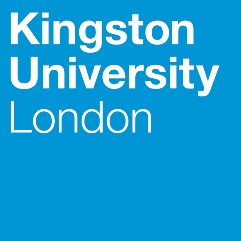 Programme SpecificationTitle of course:  Foundation Degree in Sports TherapyDate specification produced:  January 2014Date specification last edited:  July 2019This Programme Specification is designed for prospective students, current students, academic staff and potential employers. It provides a concise summary of the main features of the programme and the intended learning outcomes that a typical student might reasonably be expected to achieve and demonstrate if he/she takes full advantage of the learning opportunities that are provided. More detailed information on the teaching, learning and assessment methods, learning outcomes and content of each module can be found in Student Handbooks and Module Descriptors.SECTION 1:	GENERAL INFORMATIONTitle:					Foundation Degree in Sports TherapyAwarding Institution: 		Kingston UniversityTeaching Institution:		Nescot Location:				Reigate Road, EpsomProgramme accredited by: 	Sports Therapy OrganisationSECTION 2: 	THE PROGRAMMEProgramme IntroductionWhen joining Nescot Sports Therapy you will be taught by a vibrant teaching team who maintain the most up to date knowledge, skills and cutting edge work practices through considered professional development within their specialism. The teaching team have current and past experiences in Great Britain American football, National basketball, International Athletics, semi-professional Rugby, football as well as running sports injuries clinics. This vocational experience allows the course to be cutting edge through work placement opportunities, guest speakers, visits and vocationally realistic coursework assessments.A Sports Therapist is a healthcare professional that has the knowledge and skills to prevent injuries and optimise performance for a wide range of sports and exercise participants. They will also provide immediate treatment of injuries ‘pitch side’, while also assess, treat and rehabilitate a range of injuries or refer to other healthcare specialists.The course will be applying for continued accreditation by the Sports Therapy Organisation, the UK’s premiere membership organisation for professional sports injury and soft tissue therapists. Therefore the course competencies closely reflect the core competencies and disciplines expected of the Sports Therapy Organisation, and which meet the National Occupational Standards in Sports Therapy and Sports Massage. The Foundation Degree in Sports Therapy has a proud history at Nescot stretching back 11 years, and has been designed specifically to develop the academic, clinical and professional skills required to be a Sports Therapist. Studying Higher Education at Nescot you will benefit from being in smaller size classes, which will allow for greater attention from staff and more collaboration among your peers.  The first year focuses on developing anatomical knowledge and two clinical competencies. There will be opportunities for students to get some supervised applied practice in year 1 to help develop their clinical knowledge and skills e.g. pre- and post-massage at the London Marathon, Basingstoke 10km, Crystal Palace triathlon. At the end of year 1 we offer students the opportunity to complete the ITEC Level 3 Certificate in Sports Massage qualification, which will allow every student to practice as a ‘sports massage therapist’ on the completion of their insurance.  ITEC is one of “the world’s leading and most successful awarding bodies specialising in the beauty and complimentary therapy, sport, fitness and hairdressing sectors…awarding certificates in over 38 countries”. The ITEC Level 3 Certificate in Sports Massage qualification is an internationally recognised qualification that enhances the employability of our students half way through the course by “providing learners with the understanding, skills and techniques to plan, prepare and apply a range of sports massage methods to uninjured clients”.  The second year of the course is designed to develop clinical knowledge and skills to effectively assess, diagnose and treat a range of sport- and clinic-based clients. This is all developed on top of the anatomy knowledge from year 1, so that students can effectively differentiate between normal and ‘injured’ movements. Students will also develop a wider range of treatment and rehabilitation skills so that they have a range of modalities they can apply at different stages of healing and rehabilitation for different injuries and types of client.Further emphasis is placed upon developing applied skills through the Clinical Practice module where students are supported in attaining 100 clinical hours across Year 1 and Year 2. As part of this Nescot runs a supervised sports injuries clinic, run by the students, for college staff, students, sports teams and the wider public which will guarantee a significant percentage of the clinical hours. Finally there will be more opportunities in the second year to attain qualifications in Taping and Strapping of injuries, and ITC first aid which will equip each student with the necessary skills as a sports therapist and further enhance their employability.Aims of the ProgrammeThe Foundation Degree in Sports Therapy programme has been specifically designed to develop the academic, clinical and professional skills required for a Sports Therapist. The aims of the course are:To provide a rigorous relevant intellectual programme of study in the cognate areas of sports therapy and sports science, through an academic and applied experience that develops students’ theoretical understanding and its range of applications.To develop practical expertise in the field of sports therapy consistent with the requirements of the professional body.To be responsive to the changing needs of sports therapy and science at local, regional and national levelTo provide a learning environment that creates active, independent and reflective learners To develop student research skills so they can undertake research appropriate to sports therapy  To develop students transferrable skills that will facilitate prospects for further study, life-long learning and employment Intended Learning OutcomesThe programme provides opportunities for students to develop and demonstrate knowledge and understanding, skills and other attributes in the following areas.  The programme outcomes are referenced to the QAA subject benchmarks for Hospitality, Leisure, Sport & Tourism / Foundation Degree and the Framework for Higher Education Qualifications in England, Wales and Northern Ireland (2012), and relate to the typical student.Entry RequirementsThe minimum entry qualifications for the programme are:From A levels:	200 UCAS Tariff pointsBTEC:			200 UCAS Tariff pointsAccess Diploma:	Normally a DDM profile	Plus:	5 GSCE’s at Grade C or above inclusive of English, Maths and ScienceMature students lacking the above qualifications, but with significant and appropriate industry experience may apply, and qualification will be assessed by interview and portfolio of evidence.We will consider a range of alternative qualifications or experience that is equivalent to the typical offer. Applications from international students with equivalent qualifications are welcome. Normally a minimum IELTS score of 6.0 with minimum of 5.5 in any component, or equivalent is required for those for whom English is not their first language.You will be required to produce a valid Disclosure and Barring Service check (DBS) before the commencement of the course to indicate that you are able to work with members of the public.Programme StructureThis programme is offered in full-time / part-time mode, and leads to the award of Foundation Degree.  Entry is normally at level 4 with A-level or equivalent qualifications (See section D).  Transfer from a similar programme is possible at level 5 with passes in comparable level 4 modules – but is at the discretion of the course team.  Intake is normally in September. E1.	Professional and Statutory Regulatory Bodies	Sports Therapy Organisation (STO)E2.	Work-based learning, including sandwich programmesAs a Foundation Degree, a minimum of 25% of the course has a practical or simulated ‘work based learning’ element, which is located in the LS4700 Functional Anatomy & Kinesiology; LS4702 Sports Massage & Advanced Remedial Techniques; LS4703 Corrective Exercise; LS5700 Client Assessment; LS5701 Treatment Modalities & Rehabilitation and LS5703 Clinical & Research Practice modules. An essential component of the Work based learning is the 100hrs of clinical practice time the students need to accrue for the Clinical & Research Practice module. Support is provided by the module leader to find and secure placements, although it is the responsibility of individual students to source and secure all 100hrs of clinical placements needed for their course. The Nescot Sport Injuries clinic that is run by the students, under the supervision of the module leader, offers a guarantee that a significant number of those clinical hours are attained. The module allows students to reflect upon their own personal experience of working in an applied setting, to focus on aspects of this experience that they can clearly relate to theoretical concepts and to evaluate the relationship between theory and practice.E3.	Outline Programme StructureThe first year of the course is designed to develop the student’s anatomical knowledge to a standard where they can safely and effectively begin to apply treatment modalities to the various anatomical structures of their clients. During this first year, students will also begin to develop their clinical skills through the learning of sports massage, remedial massage and corrective exercise techniques. These skills will be underpinned by knowledge of safe and ethical practices so that an effective treatment philosophy is developed. There will be opportunities for students to get some supervised applied practice in year 1 to help develop their clinical knowledge and skills e.g. pre- and post-massage at the London Marathon, Basingstoke 10km, Crystal Palace triathlon. At the end of year 1 we offer students the opportunity to complete the ITEC Level 3 Certificate in Sports Massage qualification, which will allow every student to practice as a ‘sports massage therapist’ on the completion of their insurance.  ITEC is one of “the world’s leading and most successful awarding bodies specialising in the beauty and complimentary therapy, sport, fitness and hairdressing sectors…awarding certificates in over 38 countries”. The ITEC Level 3 Certificate in Sports Massage qualification is an internationally recognised qualification that enhances the employability of our students half way through the course by “providing learners with the understanding, skills and techniques to plan, prepare and apply a range of sports massage methods to uninjured clients”.  The second year of the course is designed to develop clinical knowledge and skills to effectively assess, diagnose and treat a range of sport- and clinic-based clients. This is all developed on top of the anatomy knowledge from year 1, so that students can effectively differentiate between normal and ‘injured’ movements. Students will also develop a wider range of treatment and rehabilitation skills so that they have a range of modalities they can apply at different stages of healing and rehabilitation for different injuries and types of client.Further emphasis is placed upon developing applied skills through the Clinical Practice module where students are supported in attaining 100 clinical hours across Year 1 and Year 2. As part of this Nescot runs a supervised sports injuries clinic, run by the students, for college staff, students, sports teams and the wider public which will guarantee a significant percentage of the clinical hours. Finally there will be more opportunities in the second year to attain qualifications in Taping and Strapping of injuries, and ITC first aid which will equip each student with the necessary skills as a sports therapist and further enhance their employability.Each level is made up of four modules each worth 30 credit points.  Typically a student must complete 120 credits at each level.  All students will be provided with the University regulations and the Sports Therapy Organisation will normally only accredit students that have successfully completed all 240 credits of the Foundation Degree.  Full details of each module will be provided in module descriptors and student module guides.  Principles of Teaching Learning and Assessment The students we attract tend to prefer being ‘active’ and ‘involved’ in their learning so practical activities are especially important in helping the students embed and contextualise their learning. The teaching team engage in circular learning to allow the students to re-visit and retain important knowledge, as well as apply new clinical assessments and practices to existing knowledge.  The significance of the role of Information Learning Technology (ILT) is recognised and practiced in teaching and learning practices, as well as assessment. Throughout the course, emphasis is placed on formative assessment to support and develop students’ knowledge and skills related to sports therapy, prior to module summative assessments.  The course commences with an induction programme that aims to familiarise students with each other, the course requirements, the college environment, policies and practices and academic writing conventions. Within induction there will be opportunities for students to meet the course team, their tutor and college support staff.  This will enable early identification of support needs. In order to support students effectively, thorough, on-line initial assessments are undertaken in language, literacy, numeracy and IT. Teaching methods will also emphasise the development of knowledge and understanding of work structures, skills expected within higher education and when working with members of the public.  In order for students to experience a range of teaching strategies each module will involve a variety of methods depending on the learning outcomes, the needs of the students and the resources available.  These strategies will include:Case studies and simulations,Group workPresentationsDebateQuestion and answerInteractive activities using ILT“Jigsawing” & “snowballing”Reflection and reflective writingPeer-to-peer teachingDiscussion groupsObservationsUse of multi-media resourcesEvaluationPractical sessionsIn the second year of the course, increasing emphasis is placed on application of knowledge through assessment, treatment and rehabilitation techniques. This will include a clinical placement module where the students will begin to work on their clinical practice and application under the supervision of a qualified member of staff. This greater application of clinical skills is accompanied by an emphasis on critical reflection and peer feedback to ensure the students become more autonomous in not only their clinical application but also reflective practice. This autonomy also applies to academic work where students are encouraged to work more independently in locating, critically appraising, synthesising and presenting their work in class.Support for Students and their LearningTutorialsStudents will have one-to-one and group sessions which provide opportunity for reflection, target setting and action planning of study and career targets. Group tutorials may also be organised to increase understanding of previously covered practical or theoretical concepts.Personal and academic tutorial supportNescot is committed to providing tutorial support for all learners. The aim of the tutorial is to support you to pass your programme, to provide an opportunity for you to comment on how things are going at College and help you progress to the next step in your education or career. You will be entitled to a one-to-one tutorial each semester where your progress will be discussed. If you feel you need more support please ask your programme coordinator or contact Student Support Services directly.Personal development planning (PDP)Personal Development Planning (PDP) is a process that enhances and supports you in reviewing, building and reflecting on your personal and educational development. The PDP is undertaken during tutorials or may form part of an accredited module such as work experience. Health supportThe college provides access to a nurse during some of the week, as well as a counsellor for more personal and emotional health needs. Administration supportThe college has two designated student finance officers who can provide advice with student loans, accommodation. Learning supportThe college has a designated learning support department that can carry out assessments and provide support in the form of a drop-in or more regular support sessions. Learning Resources Centre (LRC)The LRC provides a comprehensive collection of text books and other study aids including journals, newspapers and audio-visual materials.  Many of these resources can be accessed remotely from the Nescot website and the virtual learning environment (Weblearn).  There are a range of on-line databases suitable for sports therapy research and all students are able to acquire an Athens password for access.  The LRC is a bright and comfortable learning environment with facility for group and silent study, access to PCs, photocopying, videos, learner support and guidance from LRC staff.  It opens Monday to Friday throughout the year (excluding the Christmas break).Laptop access in the classroom supports teaching, learning and assignment completion.  The LRC provides ready access to PCs and on-line resources as well as assistive technology and Information Technology (IT) support staff.  The IT support staff offer a range of workshops to develop students’ IT skills in such areas as word-processing, internet searching, etc.  All teaching sessions are roomed with access to Smartboard (interactive whiteboard) to allow for maximum modelling of good practice in the use of ILT for teaching and learning.  There is a designated sports therapy classroom set up for either theoretical and practical lessons, or easy integration of the two. It has computer and Smartboard for use of ILT in teaching while also room for practical beds and equipment for practical sessions. This room also doubles up as a sports injuries clinic through use of the clinical screens and practical beds. The clinic also contains a range of rehabilitation and treatment equipment to enable students to use these modalities for deeper knowledge and understanding as well as developing important clinical skills.Ensuring and Enhancing the Quality of the CourseThe University has several methods for evaluating and improving the quality and standards of its provision in line with the University Quality Assurance regulations and compliant with Kingston University policies.  These include:External examinersBoards of study with student representationAnnual review and developmentPeriodic review undertaken at the subject levelStudent evaluationModeration policiesSTO standards visitEmployability Statement Preparation for work is an integral part of the Foundation Degree in Sports Therapy. The programme has been designed to enable students to develop their employability skills to support progression and success in a competitive economy. The programme has been accredited by the Sports Therapy Organisation (STO), one of the governing bodies that accredit and regulate the discipline of sports therapy in the UK. This association with the STO allows our graduates to affiliate with this governing body upon successful completion of the Foundation Degree, to gain employment and succeed in their chosen occupation. The department has excellent links with employers to ensure the skills and knowledge acquired by students is appropriate to workplace requirements. One such link is through supervisor feedback contributions in the Research & Clinical Practice logbook, which then contribute to curriculum development and programme delivery. Past graduates of the programme support current students through offering work experience placements for the Research & Clinical Practice module. The vocational aspect of the programme is emphasised in taught material, practical activities and work based placements and assessments. These are complemented by the work based placement logbook completed in the Research & Clinical Practice module, which encourages self-reflection, skills profiling and supports each student in their personal development. The Nescot Sports Injury Clinic and other work place opportunities play a central role in developing vocational skills in a safe learning environment, while also offering the students some autonomy to make clinical decisions as they would in their own practice. From the diligent work and industrious networking students have done in their work placements, they have secured employment at independent schools, health & fitness clubs and secured work with semi-professional, professional and international sports teams.Another important aspect of the student’s clinical development comes through the carefully selected additional qualifications on the course, such as the ITEC Level 3 Sports Massage, Taping and strapping and First Aid. All of these CPD courses will enhance the employability of our graduates in the sports therapy sector, as well as qualify them as sports massage therapists after one year of the course.In addition to developing subject specific skills some modules place emphasis on developing the transferable skills essential to successful employment. This includes oral and written communication and presentation skills in the Massage module and business awareness / career possibilities and team work, in the Sports Massage & Advanced Remedial Techniques and Research & Clinical Practice module.Approved Variants from the URNone.Other sources of information that you may wish to consultITC First Aid https://www.itcfirstaid.org.uk/ ITEC Level 3 Certificate in Sports Massage qualification http://www.itecworld.co.uk/uk_qualifications/Diplomas.aspx?k=233Sports Therapy Organisation http://www.uksportstherapy.org.uk/homeDevelopment of Programme Learning Outcomes in ModulesThis map identifies where the programme learning outcomes are assessed across the modules for this programme.  It provides an aid to academic staff in understanding how individual modules contribute to the programme aims, and a means to help students monitor their own learning, personal and professional development as the programme progresses and a checklist for quality assurance purposes. Include both core and option modules.S 	indicates where a summative assessment occurs.  F	where formative assessment/feedback occurs.  Technical AnnexFoundation Degree Programme Learning OutcomesFoundation Degree Programme Learning OutcomesFoundation Degree Programme Learning OutcomesFoundation Degree Programme Learning OutcomesFoundation Degree Programme Learning OutcomesFoundation Degree Programme Learning OutcomesFoundation Degree Programme Learning OutcomesKnowledge and UnderstandingOn completion of the course students will be able to:Intellectual skills – able to:On completion of the course students will be able to:Intellectual skills – able to:On completion of the course students will be able to:Subject Practical skills On completion of the course students will be able to:A1Demonstrate a critical understanding of human anatomy & physiology, kinesiology related to sports therapy outside the context in which first studied B1Effectively apply the skills of evaluation and critical interpretation needed for academic study Effectively apply the skills of evaluation and critical interpretation needed for academic study C1Execute skilled, competent, evaluative and reflective sports therapy techniques to initiate and undertake critical analysis of information A2Demonstrate a critical understanding of new developments in the knowledge and practice of sports therapy outside the context in which first studied B2Plan, design, execute and communicate a sustained piece of independent intellectual work providing evidence of critical engagement and interpretation of appropriate data Plan, design, execute and communicate a sustained piece of independent intellectual work providing evidence of critical engagement and interpretation of appropriate data C2Undertake appropriate and effective practical therapy techniques with continuous regard for safety and risk assessment A3Demonstrate a critical understanding of theory behind accurate sports therapy assessment through analysis and diagnosis of the client B3Apply knowledge to the solution of familiar and unfamiliar problems outside the context in which first studied Apply knowledge to the solution of familiar and unfamiliar problems outside the context in which first studied C3Make reasoned judgements for treatment perhaps challenging previously held assumptions and communicate to specialist and non-specialist audiences A4Demonstrate a critical understanding of theory behind appraising and evaluating the effects of sports therapy interventions on the client B4Self-appraise and reflect on sports therapy practice, understanding the limits of their knowledge and how this influences interpretations Self-appraise and reflect on sports therapy practice, understanding the limits of their knowledge and how this influences interpretations A5Demonstrate the theoretical basis of qualitative and quantitative research for sports therapy B5Recognise and respond to moral, legal and ethical and safety issues which pertain to sports therapy outside the context in which first studied Recognise and respond to moral, legal and ethical and safety issues which pertain to sports therapy outside the context in which first studied A6Demonstrate a critical understanding of the principles behind professional codes of conduct and operational & strategic management in sports therapy, and of the way in which they have been developed Key SkillsKey SkillsKey SkillsKey SkillsKey SkillsKey SkillsKey SkillsSelf-Awareness SkillsCommunication SkillsCommunication SkillsInterpersonal SkillsAK1Take responsibility for  own learning and plan for and record own personal developmentBK1Express ideas clearly and unambiguously in writing and the spoken workExpress ideas clearly and unambiguously in writing and the spoken workCK1Work well  with others in a group or teamAK2Recognise own academic strengths and weaknesses, reflect on performance and progress and respond to feedbackBK2Present, challenge and defend  ideas and results effectively orally and in writingPresent, challenge and defend  ideas and results effectively orally and in writingCK2Work flexibly and respond to changeAK3Organise self effectively, agreeing and setting realistic targets, accessing support where appropriate and managing time to achieve targetsBK3Actively listen and respond appropriately to ideas of othersActively listen and respond appropriately to ideas of othersCK3Discuss and debate with others and make concession to reach agreementAK4Work effectively with limited supervision in unfamiliar contextsCK4Give, accept and respond to constructive feedbackCK5Show sensitivity and respect for diverse values and beliefsResearch and information Literacy SkillsNumeracy SkillsNumeracy SkillsManagement & Leadership SkillsDK1Search for and select relevant sources of informationEK1Collect data from primary and secondary sources and use appropriate methods to manipulate and analyse this dataCollect data from primary and secondary sources and use appropriate methods to manipulate and analyse this dataFK1Determine the scope of a task (or project)DK2Critically evaluate information and use it appropriatelyEK2Present and record data in appropriate formatsPresent and record data in appropriate formatsFK2Identify resources needed to undertake the task (or project) and to schedule and manage the resourcesDK3Apply the ethical and legal requirements in both the access and use of informationEK3Interpret and evaluate data to inform and justify argumentsInterpret and evaluate data to inform and justify argumentsFK3Evidence ability to successfully complete and evaluate a task (or project), revising the plan where necessaryDK4Accurately cite and reference information sourcesEK4Be aware of issues of selection, accuracy and uncertainty in the collection and analysis of dataBe aware of issues of selection, accuracy and uncertainty in the collection and analysis of dataFK4Motivate and direct others to enable an effective contribution from all participantsDK5Use software and IT technology as appropriateCreativity and Problem Solving SkillsGK1Apply scientific and other knowledge to analyse and evaluate information and data and to find solutions to problemsGK2Work with complex ideas and justify judgements made through effective use of evidenceTeaching/learning methods and strategiesTeaching/learning methods and strategiesTeaching/learning methods and strategiesTeaching/learning methods and strategiesTeaching/learning methods and strategiesTeaching/learning methods and strategiesTeaching/learning methods and strategies   The range of learning and teaching strategies includes:  Lectures, seminars (tutor- and student-led), clinical sessions, individual research, presentations, professional practice, problem-based / case study learning, practical activities, peer-learning    The range of learning and teaching strategies includes:  Lectures, seminars (tutor- and student-led), clinical sessions, individual research, presentations, professional practice, problem-based / case study learning, practical activities, peer-learning    The range of learning and teaching strategies includes:  Lectures, seminars (tutor- and student-led), clinical sessions, individual research, presentations, professional practice, problem-based / case study learning, practical activities, peer-learning    The range of learning and teaching strategies includes:  Lectures, seminars (tutor- and student-led), clinical sessions, individual research, presentations, professional practice, problem-based / case study learning, practical activities, peer-learning    The range of learning and teaching strategies includes:  Lectures, seminars (tutor- and student-led), clinical sessions, individual research, presentations, professional practice, problem-based / case study learning, practical activities, peer-learning    The range of learning and teaching strategies includes:  Lectures, seminars (tutor- and student-led), clinical sessions, individual research, presentations, professional practice, problem-based / case study learning, practical activities, peer-learning    The range of learning and teaching strategies includes:  Lectures, seminars (tutor- and student-led), clinical sessions, individual research, presentations, professional practice, problem-based / case study learning, practical activities, peer-learning Assessment strategiesAssessment strategiesAssessment strategiesAssessment strategiesAssessment strategiesAssessment strategiesAssessment strategiesThe assessment strategies employed in the Fields include the following:  Essays Examinations Case studiesPractical assessmentsReflective writing, PresentationsLog-booksThe assessment strategies employed in the Fields include the following:  Essays Examinations Case studiesPractical assessmentsReflective writing, PresentationsLog-booksThe assessment strategies employed in the Fields include the following:  Essays Examinations Case studiesPractical assessmentsReflective writing, PresentationsLog-booksThe assessment strategies employed in the Fields include the following:  Essays Examinations Case studiesPractical assessmentsReflective writing, PresentationsLog-booksThe assessment strategies employed in the Fields include the following:  Essays Examinations Case studiesPractical assessmentsReflective writing, PresentationsLog-booksThe assessment strategies employed in the Fields include the following:  Essays Examinations Case studiesPractical assessmentsReflective writing, PresentationsLog-booksThe assessment strategies employed in the Fields include the following:  Essays Examinations Case studiesPractical assessmentsReflective writing, PresentationsLog-booksLevel 4 (all core)Level 4 (all core)Level 4 (all core)Level 4 (all core)Level 4 (all core)Level 4 (all core)Level 4 (all core)Level 4 (all core)Compulsory modulesModule codeCredit ValueLevel % Written exam% practical exam% course-workTeaching BlockFunctional Anatomy & Kinesiology LS470030450501&2Anatomy, Physiology & NutritionLS470130425751&2Sports Massage & Advanced Remedial TechniquesLS470230450501&2Corrective ExerciseLS47033041001&2Progression to level 5 requires passes in all modules.    Progression to level 5 requires passes in all modules.    Progression to level 5 requires passes in all modules.    Progression to level 5 requires passes in all modules.    Progression to level 5 requires passes in all modules.    Progression to level 5 requires passes in all modules.    Progression to level 5 requires passes in all modules.    Progression to level 5 requires passes in all modules.    Compulsory modulesModule codeCredit ValueLevel % practical exam% course-workTeaching BlockClinical AssessmentLS570030550501&2Treatment Modalities & RehabilitationLS570130550501&2Client Psychology & PathologyLS57023051001&2Clinical & Research PracticeLS57033051001&2Level 4Level 4Level 4Level 4Level 5Level 5Level 5Level 5Module CodeLS4700LS4701LS4702LS4703LS5700LS5701LS5702LS5703Programme Learning OutcomesKnowledge & UnderstandingA1SSSFFFSProgramme Learning OutcomesKnowledge & UnderstandingA2FFSSProgramme Learning OutcomesKnowledge & UnderstandingA3FSSSSSProgramme Learning OutcomesKnowledge & UnderstandingA4SSSSSProgramme Learning OutcomesKnowledge & UnderstandingA5FFSProgramme Learning OutcomesKnowledge & UnderstandingA6FSFFFFSProgramme Learning OutcomesIntellectual SkillsB1FSSSSSSSProgramme Learning OutcomesIntellectual SkillsB2SSSSSSSSProgramme Learning OutcomesIntellectual SkillsB3SSSSSSSSProgramme Learning OutcomesIntellectual SkillsB4FFSFSFSFSSProgramme Learning OutcomesIntellectual SkillsB5SFFFFFProgramme Learning OutcomesPractical SkillsC1SSSSSSProgramme Learning OutcomesPractical SkillsC2SSSSSSProgramme Learning OutcomesPractical SkillsC3SSSSSFSSProgramme Learning OutcomesTransferable SkillsD1SSSSSSSSProgramme Learning OutcomesTransferable SkillsD2SSSSSSSSProgramme Learning OutcomesTransferable SkillsD3FFFFFProgramme Learning OutcomesTransferable SkillsD4SSSSSSSSProgramme Learning OutcomesTransferable SkillsD5SSSSSSSSLevel 4Level 4Level 4Level 4Level 5Level 5Level 5Level 5Module CodeLS4700LS4701LS4702LS4703LS5700LS5701LS5702LS5703Programme Learning OutcomesSelf-Awareness SkillsAK1FFFFFFFFSProgramme Learning OutcomesSelf-Awareness SkillsAK2FFFFFFFFSProgramme Learning OutcomesSelf-Awareness SkillsAK3FSFSFSFSFSFSFSFSProgramme Learning OutcomesSelf-Awareness SkillsAK4FSFSFSFSFSFSFSFSProgramme Learning OutcomesCommunication SkillsBK1FSFSFSFSFSFSFSFSProgramme Learning OutcomesCommunication SkillsBK2FSFSFSFSFSFSFSFSProgramme Learning OutcomesCommunication SkillsBK3FFFSFSFFFFSProgramme Learning OutcomesInterpersonal SkillsCK1FFFFSFFFFSProgramme Learning OutcomesInterpersonal SkillsCK2FSFSFSFSFSFSFSFSProgramme Learning OutcomesInterpersonal SkillsCK3FFFFSFFFFSProgramme Learning OutcomesInterpersonal SkillsCK4FFFSFFFFFSProgramme Learning OutcomesInterpersonal SkillsCK5FFFSFSFFFSFSProgramme Learning OutcomesResearch & Information Literacy SkillsDK1FSFSFSFSFSFSFSFSProgramme Learning OutcomesResearch & Information Literacy SkillsDK2FSFSFSFSFSFSFSFSProgramme Learning OutcomesResearch & Information Literacy SkillsDK3FFSFSFSFFFFSProgramme Learning OutcomesResearch & Information Literacy SkillsDK4FSFSFSFSFSFSFSFSProgramme Learning OutcomesResearch & Information Literacy SkillsDK5FSFSFSFSFSFSFSFSProgramme Learning OutcomesNumeracy SkillsEK1FSFSFSFSProgramme Learning OutcomesNumeracy SkillsEK2FSFSFSFSProgramme Learning OutcomesNumeracy SkillsEK3FSFSFSProgramme Learning OutcomesNumeracy SkillsEK4FSFSFSFSProgramme Learning OutcomesManagement & Leadership SkillsFK1FSFSFSFSFSFSFSFSProgramme Learning OutcomesManagement & Leadership SkillsFK2FSFSFSFSFSFSFSFSProgramme Learning OutcomesManagement & Leadership SkillsFK3FSFSFSFSFSFSFSFSProgramme Learning OutcomesManagement & Leadership SkillsFK4FFSFSFSFFFFSProgramme Learning OutcomesCreativity & Problem Solving SkillsGK1FSFSFSFSFSFSFSFSProgramme Learning OutcomesCreativity & Problem Solving SkillsGK2FSFSFSFSFSFSFSFSFinal Award(s):Foundation DegreeIntermediate Award(s):Certificate of HEMinimum period of registration:2yrs Full-time; 4yrs Part-timeMaximum period of registration:4yrs Full-time ; 8yrs Part-timeFHEQ Level for the Final Award:5QAA Subject Benchmark:Hospitality, Leisure, Sport & TourismModes of Delivery:Full-time or Part-timeLanguage of Delivery:EnglishFaculty:Sport & Public ServicesSchool:SportJACS code:This is the Joint Academic Coding System (JACS) agreed jointly by UCAS and HESA.  UCAS Code:C600Course Code:N6700Route Code: